Job Applications:Job Application 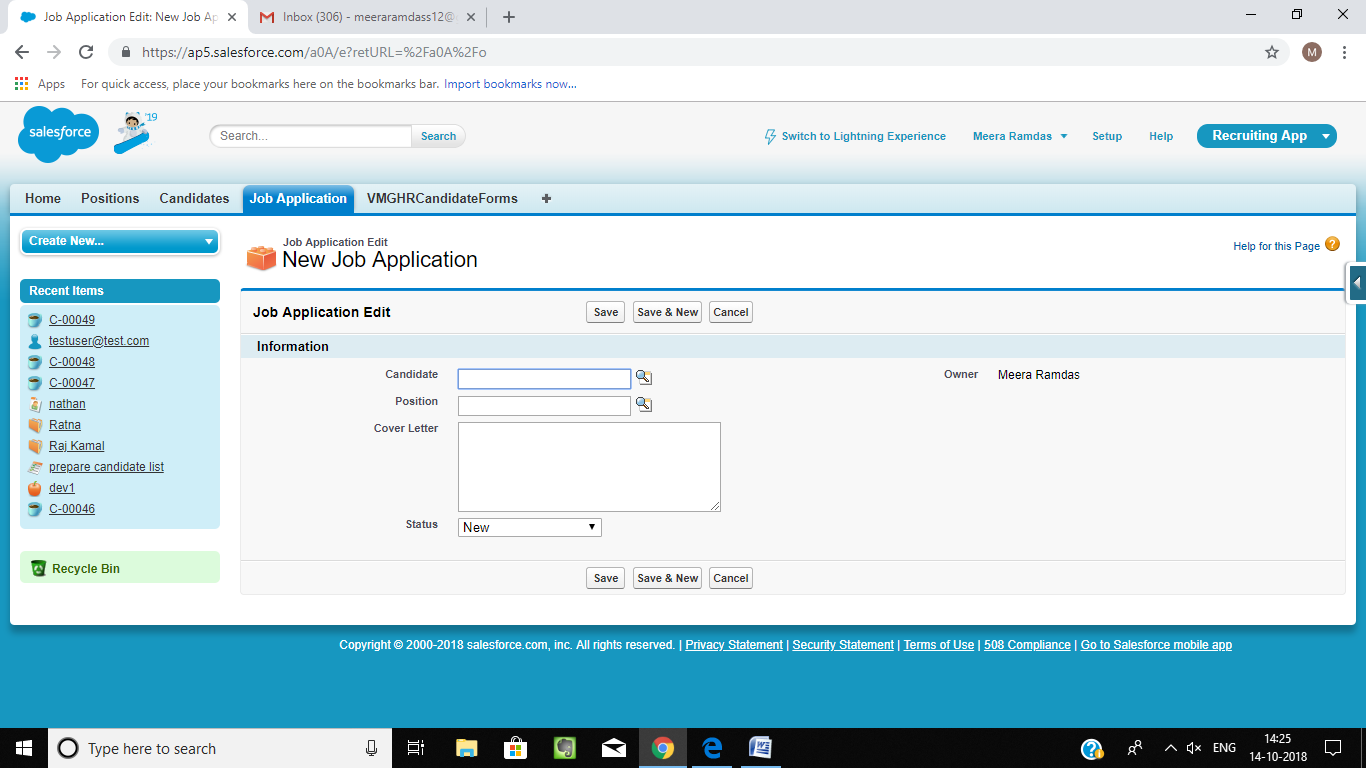 Custom Fields & RelationshipsCustom Fields & RelationshipsCustom Fields & RelationshipsCustom Fields & Relationships Help 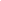 Custom Fields & Relationships Help Custom Fields & Relationships Help Custom Fields & Relationships Help ActionField LabelAPI NameData TypeIndexedControlling FieldModified ByTrack HistoryEdit | DelCandidateCandidate__cLookup(Candidate)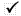 Meera Ramdas, 9/18/2018 2:34 AM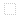 Edit | DelcandidateNamecandidateName__cFormula (Text) Meera Ramdas, 9/18/2018 3:11 AMEdit | DelCover LetterCover_Letter__cLong Text Area(32768)Meera Ramdas, 9/18/2018 2:37 AMEdit | DelPositionPosition__cLookup(Position)Meera Ramdas, 9/18/2018 2:35 AMEdit | Del | ReplaceStatusStatus__cPicklistMeera Ramdas, 9/18/2018 2:42 AM